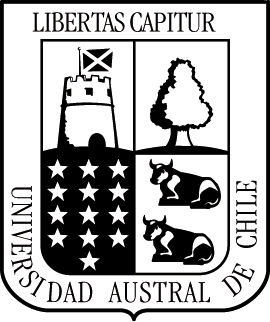 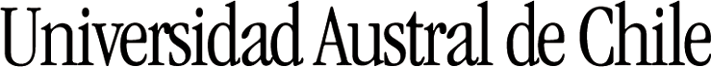 Instituto de Ciencia y Tecnología de los Alimentos LACM®/División de MetrologíaINSCRIPCION PARTICIPACIÓN EN ENSAYO DE APTITUDIdentificación del ensayo*en pesos chilenos Identificación del laboratorio participante   Cantidad de sets* requeridos:        1              2              3               Otro: ___  Empresa:Responsable:Fono:Correo electrónico para envío de informe final: Dirección de despacho de las muestras:Preferencia vía de transporte de las muestras:Participante  (nombre del laboratorio, equipo o analista)Método que aplicará (Según listado en Ficha Técnica)Set N°1: Set N°2: Set N°3: Por envío de orden de compraPor envío de la presente inscripción por correo electrónicoConfirmación mediante correo electrónico (sin ficha) efectuada por: Confirmación telefónica efectuada por: 